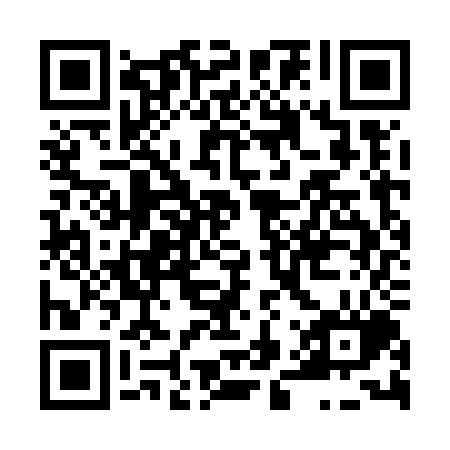 Prayer times for Castkov, Czech RepublicWed 1 May 2024 - Fri 31 May 2024High Latitude Method: Angle Based RulePrayer Calculation Method: Muslim World LeagueAsar Calculation Method: HanafiPrayer times provided by https://www.salahtimes.comDateDayFajrSunriseDhuhrAsrMaghribIsha1Wed3:275:461:066:128:2810:372Thu3:245:441:066:138:2910:393Fri3:215:421:066:138:3110:424Sat3:185:411:066:148:3210:455Sun3:155:391:066:158:3410:476Mon3:125:371:066:168:3510:507Tue3:095:361:066:178:3710:538Wed3:055:341:066:188:3810:569Thu3:025:321:066:198:4010:5910Fri2:595:311:066:208:4111:0111Sat2:565:291:066:218:4311:0412Sun2:535:281:066:218:4411:0713Mon2:505:271:066:228:4511:1014Tue2:505:251:066:238:4711:1315Wed2:495:241:066:248:4811:1416Thu2:495:221:066:258:5011:1517Fri2:485:211:066:268:5111:1618Sat2:485:201:066:268:5211:1619Sun2:475:191:066:278:5411:1720Mon2:475:171:066:288:5511:1721Tue2:465:161:066:298:5611:1822Wed2:465:151:066:298:5811:1923Thu2:455:141:066:308:5911:1924Fri2:455:131:066:319:0011:2025Sat2:455:121:066:329:0111:2026Sun2:445:111:066:329:0211:2127Mon2:445:101:076:339:0411:2128Tue2:445:091:076:349:0511:2229Wed2:445:081:076:349:0611:2230Thu2:435:071:076:359:0711:2331Fri2:435:071:076:369:0811:24